UCHWAŁA Nr II/8/10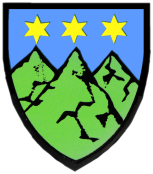 RADY MIEJSKIEJ W TORZYMIUz dnia  10 grudnia 2010r.w sprawie ustalenia wysokości i zasad poboru podatku od nieruchomości oraz zwolnień od podatku	Na podstawie art. 18 ust. 2 pkt 8 i art. 40 ust. 1 ustawy z dnia 8 marca 1990r. o samorządzie gminnym (t.j.  z 2001r. Dz. U. Nr 142, poz. 1591 z późn. zm.) oraz art. 5 ust. 1 i 3, art. 6 ust. 12 i art. 7 ust.3 ustawy z dnia 12 stycznia 1991 r. o podatkach i opłatach lokalnych (t.j. z 2006 r. Dz. U. Nr 121, poz. 844 z późn. zm.)  uchwala się, co następuje:§  1. Ustala się  stawki podatku od nieruchomości na terenie gminy Torzym w wysokości:od gruntów:a) związanych z prowadzeniem działalności gospodarczej, bez względu na sposób zakwalifikowania w ewidencji gruntów i budynków – 0,65 od 1 m ² powierzchni,b) pod jeziorami, zajętych na zbiorniki wodne retencyjne lub elektrowni wodnych -  3,91 zł od 1 ha powierzchni,c) od pozostałych w tym zajętych na prowadzenie odpłatnej statutowej działalności pożytku publicznego przez organizacje pożytku publicznego – 0,18 zł od  1 m2 powierzchni,od budynków lub ich części:a) od budynków mieszkalnych lub ich części: 0,52 zł od 1 m2 powierzchni użytkowej,  b) związanych z prowadzeniem działalności gospodarczej oraz budynków mieszkalnych lub ich części  zajętych   na prowadzenie  działalności gospodarczej -  14,40 od 1 m2 powierzchni użytkowej,   c) od budynków lub ich części zajętych na prowadzenie działalności gospodarczej w  zakresie  obrotu  kwalifikowanym  materiałem  siewnym  - 9,30 od 1 m2 powierzchni użytkowej ,d) zajętych   na prowadzenie  działalności gospodarczej w zakresie udzielania świadczeń zdrowotnych – 4,01 od 1 m2 powierzchni  użytkowej.e) od pozostałych budynków lub ich części w tym zajętych na prowadzenie odpłatnej statutowej działalności pożytku publicznego przez organizacje pożytku publicznego  - 4,93 od 1 m2 powierzchni  użytkowej 3) od  budowli - 2 % ich wartości, określonej na podstawie art. 4 ust.1 pkt 3 oraz ust. 3, 4, 5 i  6 ustawy o podatkach i opłatach lokalnych.§ 2.  Wprowadza się inne zwolnienia w podatku od nieruchomości, oprócz wymienionych w art. 7 ust. 1 ustawy o podatkach i opłatach lokalnych i zwalnia się z podatku od nieruchomości nieruchomości i ich części wykorzystywane na cele ochrony przeciwpożarowej;§ 3.1. Poboru  podatku na terenie wsi dokonują sołtysi w drodze inkasa, w mieście Torzym wpłaty dokonuje się  w kasie Urzędu  Miejskiego.2. Wysokość wynagrodzenia za inkaso podatku od nieruchomości ustalona jest uchwałą Nr VI/45/03 Rady Miejskiej w Torzymiu z dnia 02 kwietnia 2003r. w sprawie ustalenia inkasentów i wysokości wynagrodzenia za inkaso podatków i opłat lokalnych i uchwałą Nr XIV/108/08 Rady Miejskiej w Torzymiu z dnia 05 lutego 2008r. w sprawie wprowadzenia zmian uchwały dotyczącej ustalenia inkasentów i wysokości wynagrodzenia za inkaso podatków i opłat lokalnych.                                                  § 4. Traci moc uchwała  Nr XXXI/210/09 Rady Miejskiej w Torzymiu  z dnia 26 listopada 2009 r. w sprawie ustalenia wysokości i zasad poboru podatku od nieruchomości oraz zwolnień od podatku.§ 5.  Wykonanie uchwały powierza się Burmistrzowi.          § 6. Uchwała wchodzi w życie po upływie 14 dni od dnia ogłoszenia w Dzienniku Urzędowym Województwa Lubuskiego a określone w niej stawki i zwolnienia obowiązują od 01 stycznia 2011r.                                                                             Przewodniczący Rady                                                                          Zbigniew Wołoncewicz                                     